附件32021年蚌埠最美教师申 报 表            县（区）       局 属学校名称  蚌埠市特殊教育中心教师姓名       洪 林任教学科       律 动蚌埠市教育局 2021年5月  2021年蚌埠最美教师申报表说明：本表一式二份。姓 名洪林洪林洪林性别女女出生年月出生年月出生年月1989.081989.081989.081989.081989.08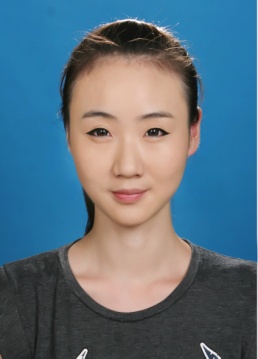 民 族汉族汉族汉族参加工作时间参加工作时间参加工作时间2014.092014.092014.09教龄教龄教龄7年7年身份证号码身份证号码身份证号码340303198908211220340303198908211220340303198908211220340303198908211220任教学科律动律动律动律动律动学段学段小学工作单位工作单位工作单位蚌埠市特殊教育中心蚌埠市特殊教育中心蚌埠市特殊教育中心蚌埠市特殊教育中心蚌埠市特殊教育中心蚌埠市特殊教育中心蚌埠市特殊教育中心蚌埠市特殊教育中心蚌埠市特殊教育中心蚌埠市特殊教育中心政治面貌政治面貌中共党员最高学历最高学历最高学历本科本科本科最高学位最高学位最高学位最高学位最高学位最高学位最高学位学士学士学士现任教师职务及任职时间现任教师职务及任职时间现任教师职务及任职时间现任教师职务及任职时间律动教师 七年律动教师 七年律动教师 七年律动教师 七年律动教师 七年律动教师 七年律动教师 七年律动教师 七年律动教师 七年律动教师 七年律动教师 七年律动教师 七年现任行政职务及任职时间现任行政职务及任职时间现任行政职务及任职时间现任行政职务及任职时间教研组长 一年教研组长 一年教研组长 一年教研组长 一年教研组长 一年教研组长 一年教研组长 一年教研组长 一年教研组长 一年教研组长 一年教研组长 一年教研组长 一年通讯地址通讯地址通讯地址通讯地址安徽省蚌埠市淮上区昌明街北首蚌埠市特殊教育中心安徽省蚌埠市淮上区昌明街北首蚌埠市特殊教育中心安徽省蚌埠市淮上区昌明街北首蚌埠市特殊教育中心安徽省蚌埠市淮上区昌明街北首蚌埠市特殊教育中心安徽省蚌埠市淮上区昌明街北首蚌埠市特殊教育中心安徽省蚌埠市淮上区昌明街北首蚌埠市特殊教育中心安徽省蚌埠市淮上区昌明街北首蚌埠市特殊教育中心安徽省蚌埠市淮上区昌明街北首蚌埠市特殊教育中心安徽省蚌埠市淮上区昌明街北首蚌埠市特殊教育中心安徽省蚌埠市淮上区昌明街北首蚌埠市特殊教育中心安徽省蚌埠市淮上区昌明街北首蚌埠市特殊教育中心安徽省蚌埠市淮上区昌明街北首蚌埠市特殊教育中心联系电话联系电话联系电话联系电话1805522905818055229058180552290581805522905818055229058邮政编码邮政编码邮政编码邮政编码邮政编码233000233000教育教学工作经历教育教学工作经历教育教学工作经历教育教学工作经历教育教学工作经历教育教学工作经历教育教学工作经历教育教学工作经历教育教学工作经历教育教学工作经历教育教学工作经历教育教学工作经历教育教学工作经历教育教学工作经历教育教学工作经历教育教学工作经历起止时间起止时间起止时间工作单位工作单位工作单位工作单位工作单位工作单位工作单位工作单位从事工作从事工作从事工作从事工作备注2014年至今2014年至今2014年至今蚌埠市特殊教育中心蚌埠市特殊教育中心蚌埠市特殊教育中心蚌埠市特殊教育中心蚌埠市特殊教育中心蚌埠市特殊教育中心蚌埠市特殊教育中心蚌埠市特殊教育中心舞蹈教师舞蹈教师舞蹈教师舞蹈教师简 要 事 迹 材 料（字数在300-400字）简 要 事 迹 材 料（字数在300-400字）简 要 事 迹 材 料（字数在300-400字）简 要 事 迹 材 料（字数在300-400字）简 要 事 迹 材 料（字数在300-400字）简 要 事 迹 材 料（字数在300-400字）简 要 事 迹 材 料（字数在300-400字）简 要 事 迹 材 料（字数在300-400字）简 要 事 迹 材 料（字数在300-400字）简 要 事 迹 材 料（字数在300-400字）简 要 事 迹 材 料（字数在300-400字）简 要 事 迹 材 料（字数在300-400字）简 要 事 迹 材 料（字数在300-400字）简 要 事 迹 材 料（字数在300-400字）简 要 事 迹 材 料（字数在300-400字）简 要 事 迹 材 料（字数在300-400字）字数400字以内。要对推荐人选突出事迹进行概括，提炼最鲜明事迹特征。列举本人已获得的荣誉称号、奖励且不宜超过3项。洪林，女，中共党员。本科，毕业于深圳大学舞蹈专业。她钻研专业知识，敢于创新，由她结合听障学生特点编排的情景剧多次获得省、市一等奖；所撰写的特教舞蹈论文获得全国、市一等奖；2020年，被评为学校首届最美教师称号。她结合自身专业与特殊孩子的特点，钻研创新，尽自己所能为孩子们提供丰富多彩的艺术课堂。
    洪老师从不放弃每一个孩子，她用心让内心封闭不愿与人交流的智障孩子走出阴霾；她不离不弃，帮助弃学的智障孩子重回课堂。她运用自己的专业，用心钻研教学。她带着智障学生练习舞蹈，学生学不会，她就带着一次次的练习，常常今天教的动作，孩子第二天就全忘了。她并未放弃，手把手的反复教、反复示范。一次不会教十次，十次不会教百次，她一遍遍的示范，和孩子们一遍遍的重复跳着……在她的指导下，整整练了半年的时间，智障学生用着自己并不是太协调的身体，并不是很优美的舞姿，迈向了万众瞩目的舞台，享受到了属于他们的鲜花和掌声。
    洪老师用爱心、耐心、恒心，为这些折翼的天使寻找属于他们自己的艺术之路。她要扎根特教，永远陪孩子们一起舞着……字数400字以内。要对推荐人选突出事迹进行概括，提炼最鲜明事迹特征。列举本人已获得的荣誉称号、奖励且不宜超过3项。洪林，女，中共党员。本科，毕业于深圳大学舞蹈专业。她钻研专业知识，敢于创新，由她结合听障学生特点编排的情景剧多次获得省、市一等奖；所撰写的特教舞蹈论文获得全国、市一等奖；2020年，被评为学校首届最美教师称号。她结合自身专业与特殊孩子的特点，钻研创新，尽自己所能为孩子们提供丰富多彩的艺术课堂。
    洪老师从不放弃每一个孩子，她用心让内心封闭不愿与人交流的智障孩子走出阴霾；她不离不弃，帮助弃学的智障孩子重回课堂。她运用自己的专业，用心钻研教学。她带着智障学生练习舞蹈，学生学不会，她就带着一次次的练习，常常今天教的动作，孩子第二天就全忘了。她并未放弃，手把手的反复教、反复示范。一次不会教十次，十次不会教百次，她一遍遍的示范，和孩子们一遍遍的重复跳着……在她的指导下，整整练了半年的时间，智障学生用着自己并不是太协调的身体，并不是很优美的舞姿，迈向了万众瞩目的舞台，享受到了属于他们的鲜花和掌声。
    洪老师用爱心、耐心、恒心，为这些折翼的天使寻找属于他们自己的艺术之路。她要扎根特教，永远陪孩子们一起舞着……字数400字以内。要对推荐人选突出事迹进行概括，提炼最鲜明事迹特征。列举本人已获得的荣誉称号、奖励且不宜超过3项。洪林，女，中共党员。本科，毕业于深圳大学舞蹈专业。她钻研专业知识，敢于创新，由她结合听障学生特点编排的情景剧多次获得省、市一等奖；所撰写的特教舞蹈论文获得全国、市一等奖；2020年，被评为学校首届最美教师称号。她结合自身专业与特殊孩子的特点，钻研创新，尽自己所能为孩子们提供丰富多彩的艺术课堂。
    洪老师从不放弃每一个孩子，她用心让内心封闭不愿与人交流的智障孩子走出阴霾；她不离不弃，帮助弃学的智障孩子重回课堂。她运用自己的专业，用心钻研教学。她带着智障学生练习舞蹈，学生学不会，她就带着一次次的练习，常常今天教的动作，孩子第二天就全忘了。她并未放弃，手把手的反复教、反复示范。一次不会教十次，十次不会教百次，她一遍遍的示范，和孩子们一遍遍的重复跳着……在她的指导下，整整练了半年的时间，智障学生用着自己并不是太协调的身体，并不是很优美的舞姿，迈向了万众瞩目的舞台，享受到了属于他们的鲜花和掌声。
    洪老师用爱心、耐心、恒心，为这些折翼的天使寻找属于他们自己的艺术之路。她要扎根特教，永远陪孩子们一起舞着……字数400字以内。要对推荐人选突出事迹进行概括，提炼最鲜明事迹特征。列举本人已获得的荣誉称号、奖励且不宜超过3项。洪林，女，中共党员。本科，毕业于深圳大学舞蹈专业。她钻研专业知识，敢于创新，由她结合听障学生特点编排的情景剧多次获得省、市一等奖；所撰写的特教舞蹈论文获得全国、市一等奖；2020年，被评为学校首届最美教师称号。她结合自身专业与特殊孩子的特点，钻研创新，尽自己所能为孩子们提供丰富多彩的艺术课堂。
    洪老师从不放弃每一个孩子，她用心让内心封闭不愿与人交流的智障孩子走出阴霾；她不离不弃，帮助弃学的智障孩子重回课堂。她运用自己的专业，用心钻研教学。她带着智障学生练习舞蹈，学生学不会，她就带着一次次的练习，常常今天教的动作，孩子第二天就全忘了。她并未放弃，手把手的反复教、反复示范。一次不会教十次，十次不会教百次，她一遍遍的示范，和孩子们一遍遍的重复跳着……在她的指导下，整整练了半年的时间，智障学生用着自己并不是太协调的身体，并不是很优美的舞姿，迈向了万众瞩目的舞台，享受到了属于他们的鲜花和掌声。
    洪老师用爱心、耐心、恒心，为这些折翼的天使寻找属于他们自己的艺术之路。她要扎根特教，永远陪孩子们一起舞着……字数400字以内。要对推荐人选突出事迹进行概括，提炼最鲜明事迹特征。列举本人已获得的荣誉称号、奖励且不宜超过3项。洪林，女，中共党员。本科，毕业于深圳大学舞蹈专业。她钻研专业知识，敢于创新，由她结合听障学生特点编排的情景剧多次获得省、市一等奖；所撰写的特教舞蹈论文获得全国、市一等奖；2020年，被评为学校首届最美教师称号。她结合自身专业与特殊孩子的特点，钻研创新，尽自己所能为孩子们提供丰富多彩的艺术课堂。
    洪老师从不放弃每一个孩子，她用心让内心封闭不愿与人交流的智障孩子走出阴霾；她不离不弃，帮助弃学的智障孩子重回课堂。她运用自己的专业，用心钻研教学。她带着智障学生练习舞蹈，学生学不会，她就带着一次次的练习，常常今天教的动作，孩子第二天就全忘了。她并未放弃，手把手的反复教、反复示范。一次不会教十次，十次不会教百次，她一遍遍的示范，和孩子们一遍遍的重复跳着……在她的指导下，整整练了半年的时间，智障学生用着自己并不是太协调的身体，并不是很优美的舞姿，迈向了万众瞩目的舞台，享受到了属于他们的鲜花和掌声。
    洪老师用爱心、耐心、恒心，为这些折翼的天使寻找属于他们自己的艺术之路。她要扎根特教，永远陪孩子们一起舞着……字数400字以内。要对推荐人选突出事迹进行概括，提炼最鲜明事迹特征。列举本人已获得的荣誉称号、奖励且不宜超过3项。洪林，女，中共党员。本科，毕业于深圳大学舞蹈专业。她钻研专业知识，敢于创新，由她结合听障学生特点编排的情景剧多次获得省、市一等奖；所撰写的特教舞蹈论文获得全国、市一等奖；2020年，被评为学校首届最美教师称号。她结合自身专业与特殊孩子的特点，钻研创新，尽自己所能为孩子们提供丰富多彩的艺术课堂。
    洪老师从不放弃每一个孩子，她用心让内心封闭不愿与人交流的智障孩子走出阴霾；她不离不弃，帮助弃学的智障孩子重回课堂。她运用自己的专业，用心钻研教学。她带着智障学生练习舞蹈，学生学不会，她就带着一次次的练习，常常今天教的动作，孩子第二天就全忘了。她并未放弃，手把手的反复教、反复示范。一次不会教十次，十次不会教百次，她一遍遍的示范，和孩子们一遍遍的重复跳着……在她的指导下，整整练了半年的时间，智障学生用着自己并不是太协调的身体，并不是很优美的舞姿，迈向了万众瞩目的舞台，享受到了属于他们的鲜花和掌声。
    洪老师用爱心、耐心、恒心，为这些折翼的天使寻找属于他们自己的艺术之路。她要扎根特教，永远陪孩子们一起舞着……字数400字以内。要对推荐人选突出事迹进行概括，提炼最鲜明事迹特征。列举本人已获得的荣誉称号、奖励且不宜超过3项。洪林，女，中共党员。本科，毕业于深圳大学舞蹈专业。她钻研专业知识，敢于创新，由她结合听障学生特点编排的情景剧多次获得省、市一等奖；所撰写的特教舞蹈论文获得全国、市一等奖；2020年，被评为学校首届最美教师称号。她结合自身专业与特殊孩子的特点，钻研创新，尽自己所能为孩子们提供丰富多彩的艺术课堂。
    洪老师从不放弃每一个孩子，她用心让内心封闭不愿与人交流的智障孩子走出阴霾；她不离不弃，帮助弃学的智障孩子重回课堂。她运用自己的专业，用心钻研教学。她带着智障学生练习舞蹈，学生学不会，她就带着一次次的练习，常常今天教的动作，孩子第二天就全忘了。她并未放弃，手把手的反复教、反复示范。一次不会教十次，十次不会教百次，她一遍遍的示范，和孩子们一遍遍的重复跳着……在她的指导下，整整练了半年的时间，智障学生用着自己并不是太协调的身体，并不是很优美的舞姿，迈向了万众瞩目的舞台，享受到了属于他们的鲜花和掌声。
    洪老师用爱心、耐心、恒心，为这些折翼的天使寻找属于他们自己的艺术之路。她要扎根特教，永远陪孩子们一起舞着……字数400字以内。要对推荐人选突出事迹进行概括，提炼最鲜明事迹特征。列举本人已获得的荣誉称号、奖励且不宜超过3项。洪林，女，中共党员。本科，毕业于深圳大学舞蹈专业。她钻研专业知识，敢于创新，由她结合听障学生特点编排的情景剧多次获得省、市一等奖；所撰写的特教舞蹈论文获得全国、市一等奖；2020年，被评为学校首届最美教师称号。她结合自身专业与特殊孩子的特点，钻研创新，尽自己所能为孩子们提供丰富多彩的艺术课堂。
    洪老师从不放弃每一个孩子，她用心让内心封闭不愿与人交流的智障孩子走出阴霾；她不离不弃，帮助弃学的智障孩子重回课堂。她运用自己的专业，用心钻研教学。她带着智障学生练习舞蹈，学生学不会，她就带着一次次的练习，常常今天教的动作，孩子第二天就全忘了。她并未放弃，手把手的反复教、反复示范。一次不会教十次，十次不会教百次，她一遍遍的示范，和孩子们一遍遍的重复跳着……在她的指导下，整整练了半年的时间，智障学生用着自己并不是太协调的身体，并不是很优美的舞姿，迈向了万众瞩目的舞台，享受到了属于他们的鲜花和掌声。
    洪老师用爱心、耐心、恒心，为这些折翼的天使寻找属于他们自己的艺术之路。她要扎根特教，永远陪孩子们一起舞着……字数400字以内。要对推荐人选突出事迹进行概括，提炼最鲜明事迹特征。列举本人已获得的荣誉称号、奖励且不宜超过3项。洪林，女，中共党员。本科，毕业于深圳大学舞蹈专业。她钻研专业知识，敢于创新，由她结合听障学生特点编排的情景剧多次获得省、市一等奖；所撰写的特教舞蹈论文获得全国、市一等奖；2020年，被评为学校首届最美教师称号。她结合自身专业与特殊孩子的特点，钻研创新，尽自己所能为孩子们提供丰富多彩的艺术课堂。
    洪老师从不放弃每一个孩子，她用心让内心封闭不愿与人交流的智障孩子走出阴霾；她不离不弃，帮助弃学的智障孩子重回课堂。她运用自己的专业，用心钻研教学。她带着智障学生练习舞蹈，学生学不会，她就带着一次次的练习，常常今天教的动作，孩子第二天就全忘了。她并未放弃，手把手的反复教、反复示范。一次不会教十次，十次不会教百次，她一遍遍的示范，和孩子们一遍遍的重复跳着……在她的指导下，整整练了半年的时间，智障学生用着自己并不是太协调的身体，并不是很优美的舞姿，迈向了万众瞩目的舞台，享受到了属于他们的鲜花和掌声。
    洪老师用爱心、耐心、恒心，为这些折翼的天使寻找属于他们自己的艺术之路。她要扎根特教，永远陪孩子们一起舞着……字数400字以内。要对推荐人选突出事迹进行概括，提炼最鲜明事迹特征。列举本人已获得的荣誉称号、奖励且不宜超过3项。洪林，女，中共党员。本科，毕业于深圳大学舞蹈专业。她钻研专业知识，敢于创新，由她结合听障学生特点编排的情景剧多次获得省、市一等奖；所撰写的特教舞蹈论文获得全国、市一等奖；2020年，被评为学校首届最美教师称号。她结合自身专业与特殊孩子的特点，钻研创新，尽自己所能为孩子们提供丰富多彩的艺术课堂。
    洪老师从不放弃每一个孩子，她用心让内心封闭不愿与人交流的智障孩子走出阴霾；她不离不弃，帮助弃学的智障孩子重回课堂。她运用自己的专业，用心钻研教学。她带着智障学生练习舞蹈，学生学不会，她就带着一次次的练习，常常今天教的动作，孩子第二天就全忘了。她并未放弃，手把手的反复教、反复示范。一次不会教十次，十次不会教百次，她一遍遍的示范，和孩子们一遍遍的重复跳着……在她的指导下，整整练了半年的时间，智障学生用着自己并不是太协调的身体，并不是很优美的舞姿，迈向了万众瞩目的舞台，享受到了属于他们的鲜花和掌声。
    洪老师用爱心、耐心、恒心，为这些折翼的天使寻找属于他们自己的艺术之路。她要扎根特教，永远陪孩子们一起舞着……字数400字以内。要对推荐人选突出事迹进行概括，提炼最鲜明事迹特征。列举本人已获得的荣誉称号、奖励且不宜超过3项。洪林，女，中共党员。本科，毕业于深圳大学舞蹈专业。她钻研专业知识，敢于创新，由她结合听障学生特点编排的情景剧多次获得省、市一等奖；所撰写的特教舞蹈论文获得全国、市一等奖；2020年，被评为学校首届最美教师称号。她结合自身专业与特殊孩子的特点，钻研创新，尽自己所能为孩子们提供丰富多彩的艺术课堂。
    洪老师从不放弃每一个孩子，她用心让内心封闭不愿与人交流的智障孩子走出阴霾；她不离不弃，帮助弃学的智障孩子重回课堂。她运用自己的专业，用心钻研教学。她带着智障学生练习舞蹈，学生学不会，她就带着一次次的练习，常常今天教的动作，孩子第二天就全忘了。她并未放弃，手把手的反复教、反复示范。一次不会教十次，十次不会教百次，她一遍遍的示范，和孩子们一遍遍的重复跳着……在她的指导下，整整练了半年的时间，智障学生用着自己并不是太协调的身体，并不是很优美的舞姿，迈向了万众瞩目的舞台，享受到了属于他们的鲜花和掌声。
    洪老师用爱心、耐心、恒心，为这些折翼的天使寻找属于他们自己的艺术之路。她要扎根特教，永远陪孩子们一起舞着……字数400字以内。要对推荐人选突出事迹进行概括，提炼最鲜明事迹特征。列举本人已获得的荣誉称号、奖励且不宜超过3项。洪林，女，中共党员。本科，毕业于深圳大学舞蹈专业。她钻研专业知识，敢于创新，由她结合听障学生特点编排的情景剧多次获得省、市一等奖；所撰写的特教舞蹈论文获得全国、市一等奖；2020年，被评为学校首届最美教师称号。她结合自身专业与特殊孩子的特点，钻研创新，尽自己所能为孩子们提供丰富多彩的艺术课堂。
    洪老师从不放弃每一个孩子，她用心让内心封闭不愿与人交流的智障孩子走出阴霾；她不离不弃，帮助弃学的智障孩子重回课堂。她运用自己的专业，用心钻研教学。她带着智障学生练习舞蹈，学生学不会，她就带着一次次的练习，常常今天教的动作，孩子第二天就全忘了。她并未放弃，手把手的反复教、反复示范。一次不会教十次，十次不会教百次，她一遍遍的示范，和孩子们一遍遍的重复跳着……在她的指导下，整整练了半年的时间，智障学生用着自己并不是太协调的身体，并不是很优美的舞姿，迈向了万众瞩目的舞台，享受到了属于他们的鲜花和掌声。
    洪老师用爱心、耐心、恒心，为这些折翼的天使寻找属于他们自己的艺术之路。她要扎根特教，永远陪孩子们一起舞着……字数400字以内。要对推荐人选突出事迹进行概括，提炼最鲜明事迹特征。列举本人已获得的荣誉称号、奖励且不宜超过3项。洪林，女，中共党员。本科，毕业于深圳大学舞蹈专业。她钻研专业知识，敢于创新，由她结合听障学生特点编排的情景剧多次获得省、市一等奖；所撰写的特教舞蹈论文获得全国、市一等奖；2020年，被评为学校首届最美教师称号。她结合自身专业与特殊孩子的特点，钻研创新，尽自己所能为孩子们提供丰富多彩的艺术课堂。
    洪老师从不放弃每一个孩子，她用心让内心封闭不愿与人交流的智障孩子走出阴霾；她不离不弃，帮助弃学的智障孩子重回课堂。她运用自己的专业，用心钻研教学。她带着智障学生练习舞蹈，学生学不会，她就带着一次次的练习，常常今天教的动作，孩子第二天就全忘了。她并未放弃，手把手的反复教、反复示范。一次不会教十次，十次不会教百次，她一遍遍的示范，和孩子们一遍遍的重复跳着……在她的指导下，整整练了半年的时间，智障学生用着自己并不是太协调的身体，并不是很优美的舞姿，迈向了万众瞩目的舞台，享受到了属于他们的鲜花和掌声。
    洪老师用爱心、耐心、恒心，为这些折翼的天使寻找属于他们自己的艺术之路。她要扎根特教，永远陪孩子们一起舞着……字数400字以内。要对推荐人选突出事迹进行概括，提炼最鲜明事迹特征。列举本人已获得的荣誉称号、奖励且不宜超过3项。洪林，女，中共党员。本科，毕业于深圳大学舞蹈专业。她钻研专业知识，敢于创新，由她结合听障学生特点编排的情景剧多次获得省、市一等奖；所撰写的特教舞蹈论文获得全国、市一等奖；2020年，被评为学校首届最美教师称号。她结合自身专业与特殊孩子的特点，钻研创新，尽自己所能为孩子们提供丰富多彩的艺术课堂。
    洪老师从不放弃每一个孩子，她用心让内心封闭不愿与人交流的智障孩子走出阴霾；她不离不弃，帮助弃学的智障孩子重回课堂。她运用自己的专业，用心钻研教学。她带着智障学生练习舞蹈，学生学不会，她就带着一次次的练习，常常今天教的动作，孩子第二天就全忘了。她并未放弃，手把手的反复教、反复示范。一次不会教十次，十次不会教百次，她一遍遍的示范，和孩子们一遍遍的重复跳着……在她的指导下，整整练了半年的时间，智障学生用着自己并不是太协调的身体，并不是很优美的舞姿，迈向了万众瞩目的舞台，享受到了属于他们的鲜花和掌声。
    洪老师用爱心、耐心、恒心，为这些折翼的天使寻找属于他们自己的艺术之路。她要扎根特教，永远陪孩子们一起舞着……字数400字以内。要对推荐人选突出事迹进行概括，提炼最鲜明事迹特征。列举本人已获得的荣誉称号、奖励且不宜超过3项。洪林，女，中共党员。本科，毕业于深圳大学舞蹈专业。她钻研专业知识，敢于创新，由她结合听障学生特点编排的情景剧多次获得省、市一等奖；所撰写的特教舞蹈论文获得全国、市一等奖；2020年，被评为学校首届最美教师称号。她结合自身专业与特殊孩子的特点，钻研创新，尽自己所能为孩子们提供丰富多彩的艺术课堂。
    洪老师从不放弃每一个孩子，她用心让内心封闭不愿与人交流的智障孩子走出阴霾；她不离不弃，帮助弃学的智障孩子重回课堂。她运用自己的专业，用心钻研教学。她带着智障学生练习舞蹈，学生学不会，她就带着一次次的练习，常常今天教的动作，孩子第二天就全忘了。她并未放弃，手把手的反复教、反复示范。一次不会教十次，十次不会教百次，她一遍遍的示范，和孩子们一遍遍的重复跳着……在她的指导下，整整练了半年的时间，智障学生用着自己并不是太协调的身体，并不是很优美的舞姿，迈向了万众瞩目的舞台，享受到了属于他们的鲜花和掌声。
    洪老师用爱心、耐心、恒心，为这些折翼的天使寻找属于他们自己的艺术之路。她要扎根特教，永远陪孩子们一起舞着……字数400字以内。要对推荐人选突出事迹进行概括，提炼最鲜明事迹特征。列举本人已获得的荣誉称号、奖励且不宜超过3项。洪林，女，中共党员。本科，毕业于深圳大学舞蹈专业。她钻研专业知识，敢于创新，由她结合听障学生特点编排的情景剧多次获得省、市一等奖；所撰写的特教舞蹈论文获得全国、市一等奖；2020年，被评为学校首届最美教师称号。她结合自身专业与特殊孩子的特点，钻研创新，尽自己所能为孩子们提供丰富多彩的艺术课堂。
    洪老师从不放弃每一个孩子，她用心让内心封闭不愿与人交流的智障孩子走出阴霾；她不离不弃，帮助弃学的智障孩子重回课堂。她运用自己的专业，用心钻研教学。她带着智障学生练习舞蹈，学生学不会，她就带着一次次的练习，常常今天教的动作，孩子第二天就全忘了。她并未放弃，手把手的反复教、反复示范。一次不会教十次，十次不会教百次，她一遍遍的示范，和孩子们一遍遍的重复跳着……在她的指导下，整整练了半年的时间，智障学生用着自己并不是太协调的身体，并不是很优美的舞姿，迈向了万众瞩目的舞台，享受到了属于他们的鲜花和掌声。
    洪老师用爱心、耐心、恒心，为这些折翼的天使寻找属于他们自己的艺术之路。她要扎根特教，永远陪孩子们一起舞着……曾获主要荣誉称号和奖励（不包括协会表彰奖励）曾获主要荣誉称号和奖励（不包括协会表彰奖励）曾获主要荣誉称号和奖励（不包括协会表彰奖励）曾获主要荣誉称号和奖励（不包括协会表彰奖励）曾获主要荣誉称号和奖励（不包括协会表彰奖励）曾获主要荣誉称号和奖励（不包括协会表彰奖励）曾获主要荣誉称号和奖励（不包括协会表彰奖励）曾获主要荣誉称号和奖励（不包括协会表彰奖励）曾获主要荣誉称号和奖励（不包括协会表彰奖励）曾获主要荣誉称号和奖励（不包括协会表彰奖励）曾获主要荣誉称号和奖励（不包括协会表彰奖励）曾获主要荣誉称号和奖励（不包括协会表彰奖励）曾获主要荣誉称号和奖励（不包括协会表彰奖励）曾获主要荣誉称号和奖励（不包括协会表彰奖励）曾获主要荣誉称号和奖励（不包括协会表彰奖励）曾获主要荣誉称号和奖励（不包括协会表彰奖励）获奖时间获奖时间获奖时间获奖名称获奖名称获奖名称获奖名称获奖名称获奖名称获奖名称获奖名称获奖名称授予单位授予单位授予单位授予单位2018年5月2018年5月2018年5月全国第七届现代特殊教育论文一等奖全国第七届现代特殊教育论文一等奖全国第七届现代特殊教育论文一等奖全国第七届现代特殊教育论文一等奖全国第七届现代特殊教育论文一等奖全国第七届现代特殊教育论文一等奖全国第七届现代特殊教育论文一等奖全国第七届现代特殊教育论文一等奖全国第七届现代特殊教育论文一等奖《现代特殊教育》编辑部《现代特殊教育》编辑部《现代特殊教育》编辑部《现代特殊教育》编辑部2018年11月2018年11月2018年11月安徽省“一师一优课 一课一名师”活动省级优课
安徽省“一师一优课 一课一名师”活动省级优课
安徽省“一师一优课 一课一名师”活动省级优课
安徽省“一师一优课 一课一名师”活动省级优课
安徽省“一师一优课 一课一名师”活动省级优课
安徽省“一师一优课 一课一名师”活动省级优课
安徽省“一师一优课 一课一名师”活动省级优课
安徽省“一师一优课 一课一名师”活动省级优课
安徽省“一师一优课 一课一名师”活动省级优课
安徽省教育厅安徽省教育厅安徽省教育厅安徽省教育厅2020年11月2020年11月2020年11月蚌埠市班主任基本功大赛论文一等奖、综合素养二等奖蚌埠市班主任基本功大赛论文一等奖、综合素养二等奖蚌埠市班主任基本功大赛论文一等奖、综合素养二等奖蚌埠市班主任基本功大赛论文一等奖、综合素养二等奖蚌埠市班主任基本功大赛论文一等奖、综合素养二等奖蚌埠市班主任基本功大赛论文一等奖、综合素养二等奖蚌埠市班主任基本功大赛论文一等奖、综合素养二等奖蚌埠市班主任基本功大赛论文一等奖、综合素养二等奖蚌埠市班主任基本功大赛论文一等奖、综合素养二等奖蚌埠市教育局蚌埠市教育局蚌埠市教育局蚌埠市教育局所 在单 位推 荐意 见所 在单 位推 荐意 见负责人（签字）：           （公章）                     年    月    日负责人（签字）：           （公章）                     年    月    日负责人（签字）：           （公章）                     年    月    日负责人（签字）：           （公章）                     年    月    日负责人（签字）：           （公章）                     年    月    日负责人（签字）：           （公章）                     年    月    日负责人（签字）：           （公章）                     年    月    日负责人（签字）：           （公章）                     年    月    日负责人（签字）：           （公章）                     年    月    日负责人（签字）：           （公章）                     年    月    日负责人（签字）：           （公章）                     年    月    日负责人（签字）：           （公章）                     年    月    日负责人（签字）：           （公章）                     年    月    日负责人（签字）：           （公章）                     年    月    日县、区教体局推 荐意 见县、区教体局推 荐意 见负责人（签字）：           （公章）                     年    月    日负责人（签字）：           （公章）                     年    月    日负责人（签字）：           （公章）                     年    月    日负责人（签字）：           （公章）                     年    月    日负责人（签字）：           （公章）                     年    月    日负责人（签字）：           （公章）                     年    月    日负责人（签字）：           （公章）                     年    月    日负责人（签字）：           （公章）                     年    月    日负责人（签字）：           （公章）                     年    月    日负责人（签字）：           （公章）                     年    月    日负责人（签字）：           （公章）                     年    月    日负责人（签字）：           （公章）                     年    月    日负责人（签字）：           （公章）                     年    月    日负责人（签字）：           （公章）                     年    月    日市教育局意 见市教育局意 见负责人（签字）：           （公章）                     年    月    日负责人（签字）：           （公章）                     年    月    日负责人（签字）：           （公章）                     年    月    日负责人（签字）：           （公章）                     年    月    日负责人（签字）：           （公章）                     年    月    日负责人（签字）：           （公章）                     年    月    日负责人（签字）：           （公章）                     年    月    日负责人（签字）：           （公章）                     年    月    日负责人（签字）：           （公章）                     年    月    日负责人（签字）：           （公章）                     年    月    日负责人（签字）：           （公章）                     年    月    日负责人（签字）：           （公章）                     年    月    日负责人（签字）：           （公章）                     年    月    日负责人（签字）：           （公章）                     年    月    日